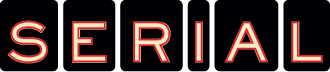 Episode Seven:  The Opposite of the ProsecutionName:    Date: What are three factual similarities between Justin Wolf’s case and Adnan Syed? What is it that the “Innocence Project” does? What are Deidra’s main problems with the prosecution’s case against Adnan? Discuss two.  What does Deidra think about the fact that Adnan cannot recall the events, or his actions, of the day of Hae’s murder? Do you agree or disagree with her?  What type of cases does The Innocence Project take? Do you believe that Adnan’s case would be a good candidate for review by The Innocence Project?  Why does Deidra assert that Adnan’s case wasn’t really ready to be brought to court by the Prosecution (even though they were still able to win)?         If you were the prosecution, what additional evidence would you have gathered in order to create a more solid case, prior to going to trial (think previous episodes)?    What is Sarah’s fear as she investigates Adnan’s case? Do you have a similar fear?  Explain.  What information do lawyers doing “post-conviction” work rely on?  Why may this be beneficial for the accused?  Why may this be detrimental to the accused?   Deidra believes that the accused should have the “assumption of innocence” when a case is being reviewed? Why is this important?   How long after Sarah’s initial discussion with Deidra does Sarah check back with her and her team?  Do Deidra and her team believe that Adnan is guilty?  Why does she and her team feel the way they do? What are their overall issues with the case presented by the prosecution? What are their issues with the following physical evidence collected:      a.  Bottle:b.  Fibers:c.  Rope:d.  PERP Kit:  As shared with Deidra, why does Sarah doubt Adnan’s story at times?       16.  As Deidra and her team begin to investigate Adnan’s story, what other explanations will try to              explore?        17.  At this point, what is your opinion of the handling of the case? 